от 07.10.2021  № 1000Об установлении публичного сервитутаРассмотрев ходатайство публичного акционерного общества «Россети Юг» от 23 июля 2021 г. об установлении публичного сервитута в целях, предусмотренных пунктом 1 статьи 39.37 Земельного кодекса Российской Федерации, в соответствии со статьей 23, главой V.7 Земельного кодекса Российской Федерации, Законом Волгоградской области от 26 декабря 2016 г. № 136-ОД «О перераспределении полномочий между органами местного самоуправления городского округа город-герой Волгоград и органами государственной власти Волгоградской области по предоставлению земельных участков, государственная собственность на которые не разграничена, и признании утратившими силу отдельных законов Волгоградской области», с учетом градостроительного заключения № 511-06 департамента по градостроительству и архитектуре администрации Волгограда от 10 августа 2021 г. № ар14115-21, руководствуясь постановлением главы Волгограда от 16 октября 2018 г. № 20-п «О распределении обязанностей в администрации Волгограда», статьями 7, 39 Устава города-героя Волгограда, администрация ВолгоградаПОСТАНОВЛЯЕТ:1. Утвердить прилагаемые границы публичного сервитута на кадастровом плане территории.2. Установить публичный сервитут в интересах публичного акционерного общества «Россети Юг» (ИНН 6164266561) общей площадью 18872 кв. м в целях размещения объектов электросетевого хозяйства, их неотъемлемых технологических частей (размещения существующего объекта электросетевого хозяйства «ВЛ 6 кВ ф 9 ПС Садовая-ТП 2506») в отношении частей земельных участков согласно приложению к настоящему постановлению, а также в отношении земель, находящихся в государственной неразграниченной собственности.3. Срок действия публичного сервитута, устанавливаемого настоящим постановлением, – 49 лет.4. Муниципальному казенному учреждению «Инженерно-кадастровый центр «ГеоГрад» обеспечить государственную регистрацию публичного сервитута в соответствии с Федеральным законом от 13 июля 2015 г. № 218-ФЗ
«О государственной регистрации недвижимости».5. Публичному акционерному обществу «Россети Юг» в установленном законодательством Российской Федерации порядке привести земельный участок в состояние, пригодное для его использования в соответствии с разрешенным использованием, в срок не позднее трех месяцев после завершения эксплуатации, ремонта, консервации, сноса инженерного сооружения, для размещения которого установлен публичный сервитут.6. Публичное акционерное общество «Россети Юг» вправе заключить
с правообладателями земельных участков, указанных в приложении к настоящему постановлению, соглашение об осуществлении публичного сервитута в соответствии с Земельным кодексом Российской Федерации. В случае отсутствия соглашения об осуществлении публичного сервитута публичное акционерное общество «Россети Юг» осуществляет деятельность на условиях, указанных в настоящем постановлении.7. Плата за публичный сервитут не устанавливается.8. Особые условия использования земельных участков, расположенных
в пределах охранных зон объектов электросетевого хозяйства, обеспечивающие безопасное функционирование и эксплуатацию указанных объектов, регламентируются Правилами установления охранных зон объектов электросетевого хозяйства и особых условий использования земельных участков, расположенных в границах таких зон, утвержденными постановлением Правительства Российской Федерации от 24 февраля 2009 г. № 160 «О порядке установления охранных зон объектов электросетевого хозяйства и особых условий использования земельных участков, расположенных в границах таких зон».9. Режим использования земельных участков, расположенных в охранных зонах газораспределительных сетей (на территории с особыми условиями использования), регламентируется Правилами охраны газораспределительных сетей, утвержденными постановлением Правительства Российской Федерации от 20 ноября 2000 г. № 878 «Об утверждении Правил охраны газораспределительных сетей».10. Срок, в течение которого использование земельных участков (их частей) и (или) расположенных на них объектов недвижимости в соответствии с их разрешенным использованием будет невозможно или существенно затруднено (при возникновении таких обстоятельств), составляет период, в течение которого осуществляются мероприятия по предотвращению или устранению аварийных ситуаций.Капитальный ремонт объектов электросетевого хозяйства производится
с предварительным уведомлением собственников (землепользователей, землевладельцев, арендаторов) земельных участков один раз в 12 лет (продолжительность не должна превышать одного года).11. Департаменту муниципального имущества администрации Волгограда разместить настоящее постановление на официальном сайте администрации Волгограда в информационно-телекоммуникационной сети Интернет.12. Настоящее постановление вступает в силу со дня его официального опубликования.13. Контроль за исполнением настоящего постановления оставляю за собой.Первый заместительглавы Волгограда                                                                                   И.С.ПешковаУТВЕРЖДЕНЫпостановлениемадминистрации Волгоградаот 07.10.2021  № 1000Границы публичного сервитутана кадастровом плане территории 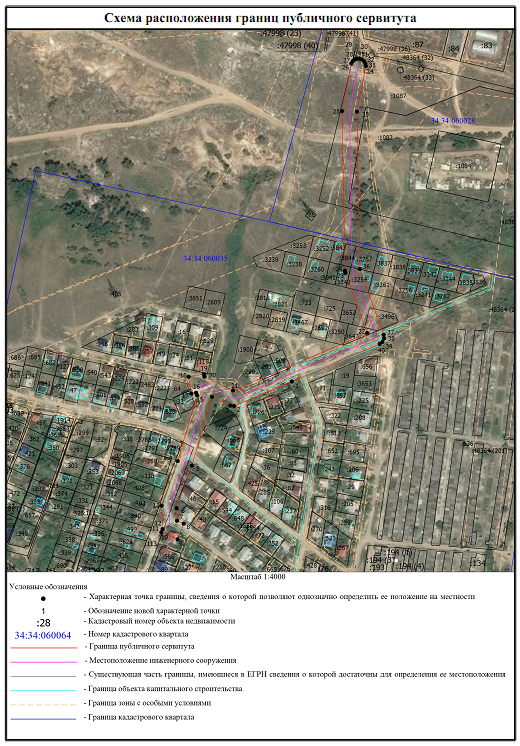 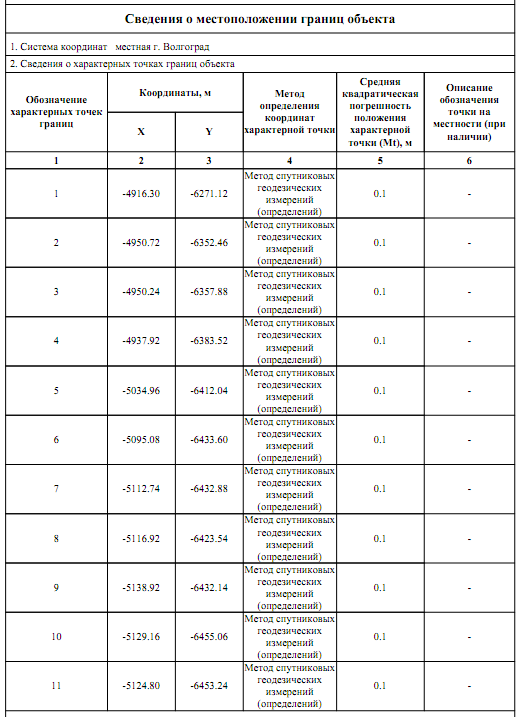 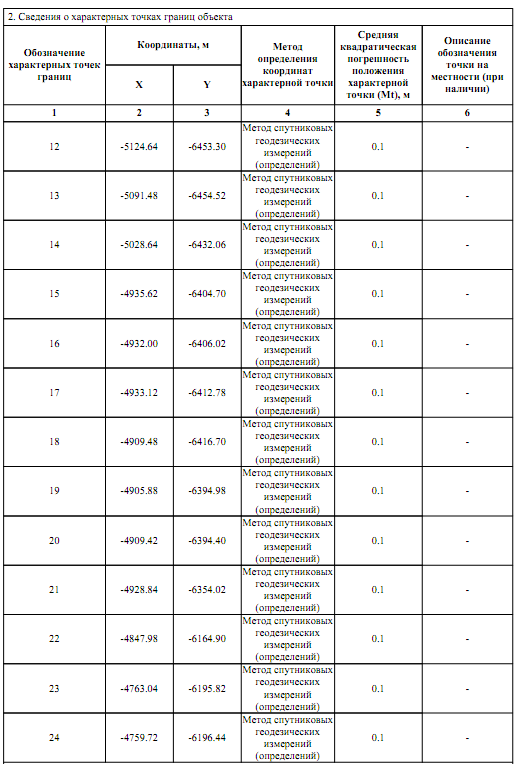 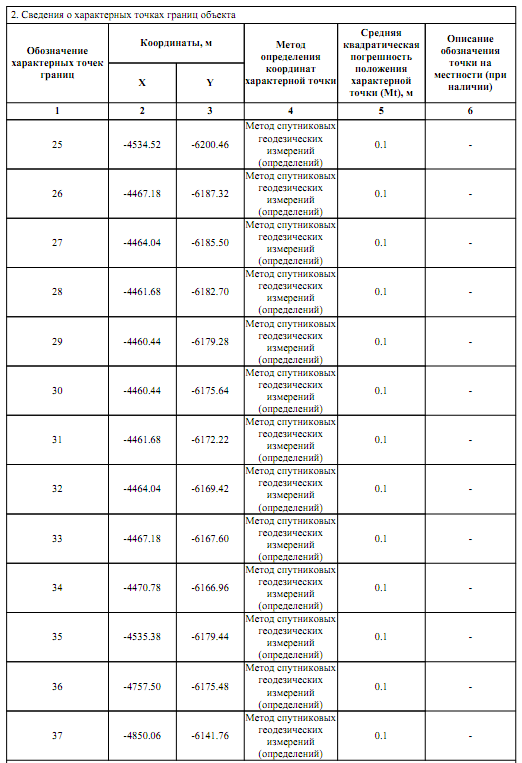 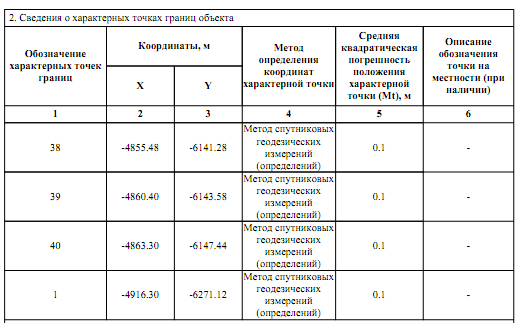 Общая площадь публичного сервитута – 18872 кв. м.Департамент муниципального имущества администрации ВолгоградаПриложениек постановлениюадминистрации Волгоградаот 07.10.2021  № 1000ПЕРЕЧЕНЬземельных участков, в отношении частей которых устанавливается публичный сервитут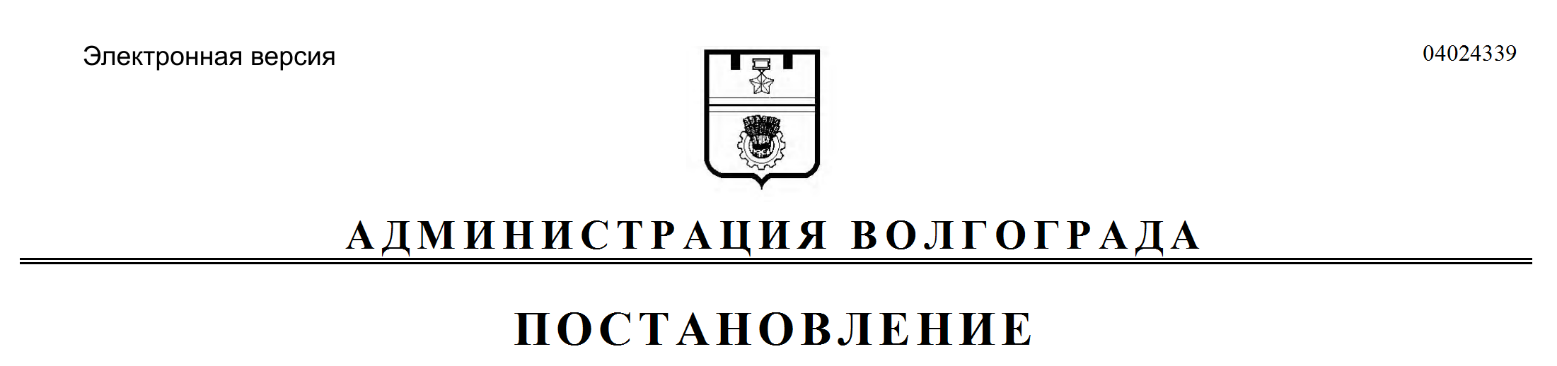 № п/пКадастровый номер земельного участкаПлощадь земельного участка(кв. м)Местоположение земельного участкаВид права пользованияПравообладатель земельного участка1234561.34:34:060035:114(вх. 34:34:060035:113)6687,1Обл. Волгоградская, г. Волгоград, ул. Плодородная, 2Правами третьих лиц не обремененГосударственная неразграниченная собственность2.34:34:060028:108351914Обл. Волгоградская, г. Волгоград, ул. ТормосиновскаяАрендаОбщество с ограниченной ответственностью «Специализированный Застройщик «МЕТЕО-КОМФОРТ»3.34:34:060028:108716207Волгоградская область,г. Волгоград, ул. ТормосиновскаяПравами третьих лиц не обремененГосударственная неразграниченная собственность4.34:34:060035:254855Обл. Волгоградская, г. Волгоград, ул. Высотная, 15СобственностьЯровойСергей АлексеевичПродолжение приложенияПродолжение приложенияПродолжение приложенияПродолжение приложенияПродолжение приложенияПродолжение приложения1234565.34:34:060035:261667Обл. Волгоградская, г. Волгоград, ул. Дубравная, дом 6Общая долевая собственностьКалининОлег Викторович5.34:34:060035:261667Обл. Волгоградская, г. Волгоград, ул. Дубравная, дом 6Общая долевая собственностьКалининаЕлизавета Олеговна6.34:34:060035:29085Обл. Волгоградская, г. Волгоград, ул. Дубравная, дом 6АрендаКалининОлег Викторович6.34:34:060035:29085Обл. Волгоградская, г. Волгоград, ул. Дубравная, дом 6АрендаКалининаЕлизавета Олеговна7.34:34:060035:3250808Обл. Волгоградская, г. Волгоград, Советский район, квартал 06_08_073, ул. ДубравнаяАрендаВасильевВладимир Михайлович8.34:34:060035:3254964400011, Волгоградская область, г. Волгоград, ул. Тормосиновская, д. 40СобственностьКудряшовАртем Юрьевич9.34:34:060035:3257993Обл. Волгоградская, г. Волгоград, Советский район, квартал 06_08_074, ул. ТормосиновскаяАрендаОзеринаИнна Владимировна10.34:34:060035:3261976Россия, Волгоградская обл.,
г. Волгоград, ул. Тормосиновская, з/у 38СобственностьЗолотиловАндрей Евгеньевич11.34:34:060035:33600Обл. Волгоградская, г. Волгоград, ул. Окольная, 2СобственностьБыковаАнна Викторовна12.34:34:060035:3496999Волгоградская область,г. Волгоград, ул. Тормосиновская, уч. 33СобственностьПоздняковВалерий Геннадьевич13.34:34:060035:3647654Волгоградская обл., г. Волгоград, ул. Курганная, з/у 2аСобственностьЧухаеваЕлена Андреевна14.34:34:060035:3652540Обл. Волгоградская, г. Волгоград, ул. Тормосиновская,з/у 37АрендаПермяковОлег Валерьевич15.34:34:060035:3842476400011, Волгоградская область, г. Волгоград, ул. ТормосиновскаяСобственностьКаширинДмитрий Николаевич16.34:34:060035:3843480Волгоградская область,г. Волгоград, ул. им. комиссара милиции БирюковаОбщая совместная собственностьНовосельскаяЛилия Тагировна16.34:34:060035:3843480Волгоградская область,г. Волгоград, ул. им. комиссара милиции БирюковаОбщая совместная собственностьНовосельскийМаксим Александрович17.34:34:060035:3844449Волгоградская область,
г. Волгоград, ул. им. комиссара милиции БирюковаСобственностьДенисюкМирослава Александровна18.34:34:060035:46734Обл. Волгоградская, г. Волгоград, ул. Плодородная, дом 3СобственностьКовалевБорис Иванович19.34:34:060035:508600Обл. Волгоградская, г. Волгоград, ул. Дубравная, дом 4СобственностьБученкоГеннадий Александрович